BASIC JOB PURPOSETo supervise pupils during their lunch break.To ensure the Health and Safety of pupils during their lunch break.To work as part of a team to ensure that all pupils are supervised across all areas of the Academy.MAIN RESPONSIBILITIES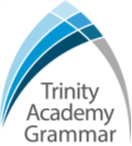 Trinity Academy GrammarTrinity Academy GrammarTrinity Academy GrammarJob Title:  Midday SupervisorJob Scale: Scale 1bReporting to:	Finance & Operations ManagerResponsible for:n/a1To supervise pupils and to ensure that the Academy premises and grounds are supervised in a safe, reasonable manner.2To supervise all areas of the Academy, as directed.  This includes outside areas, dining room and queuing areas.3To ensure adequate control is kept when pupils are queuing.4To maintain good pupil behaviour, ensuring they respect Academy property and staff.5To ensure that pupils clear dining tables, stack crockery etc.6To ensure Health and Safety of pupils and staff during periods of duty.7To report any incidents of concern, including poor behaviour, incidents of bullying and any injuries. 8To react calmly and responsibly when dealing with challenging situations.9To react calmly and responsibly in emergency situations.10To supervise pupils back into lessons at the end of their lunch break, ensuring that the outside areas are clear of pupils and their possessions.11To engage in organised play activities and actively engage with the children whilst outside.Other Specific Duties:To continue personal professional development as required.Attend staff and other meetings and participate in staff training and development events as required. To actively engage in the performance review process.  All support staff may be used to perform appropriate duties as and when required by the Academy, commensurate with the salary grade of that post if it is higher than the employee’s current salary.To work in the best interests of the Academy, pupils, parents and staff.To adhere to the Academy’s policies and procedures with particular reference to Child Protection, Equal Opportunities, Teaching and Learning and Health and Safety.To work flexibly, and to travel if and when required, to meet the needs of the role.Whilst every effort has been made to explain the main duties and responsibilities of the post, each individual task undertaken may not be identified.  Employees will be expected to comply with any reasonable request from a manager to undertake work of a similar level that is not specified in this job description.This job description is current at the date shown, but, in consultation with you, may be changed by the Principal to reflect or anticipate changes in the job commensurate with the grade and job title.           __________________________________________ Print name          __________________________________________ Signature          __________________________________________ DatePERSON SPECIFICATIONPERSON SPECIFICATIONPERSON SPECIFICATIONJob Title:  Midday SupervisorJob Title:  Midday SupervisorJob Title:  Midday SupervisorKEY CRITERIAESSENTIALDESIRABLEQualifications & ExperienceGood literacy skillsExperience of supervising pupils, or young peopleExperience of interacting with young people between the ages of 4-11Relevant experience of a learning environmentCurrent First Aid CertificateKnowledge & UnderstandingUnderstanding of the purpose and roleA good understanding of good quality childcareUnderstanding of behaviours not conducive to learning and able to deal with a variety of situationsUnderstanding of Safeguarding and Child Protection issues.Knowledge of first aidSkills & AbilitiesAbility to work as an effective team member and apply given instructionsAbility to complete basic administrative duties such as log book, records and incident reportsAbility to organise, plan and complete tasks  High personal standards and able to provide a role model for childrenAbility to understand and follow school policiesWillingness to develop own understanding through advice and trainingAbility to think clearly in emergency situationsPersonal QualitiesEnjoyment in working with childrenAn excellent record of attendance and punctuality